Montclair TimesJuly 23, 2015C-2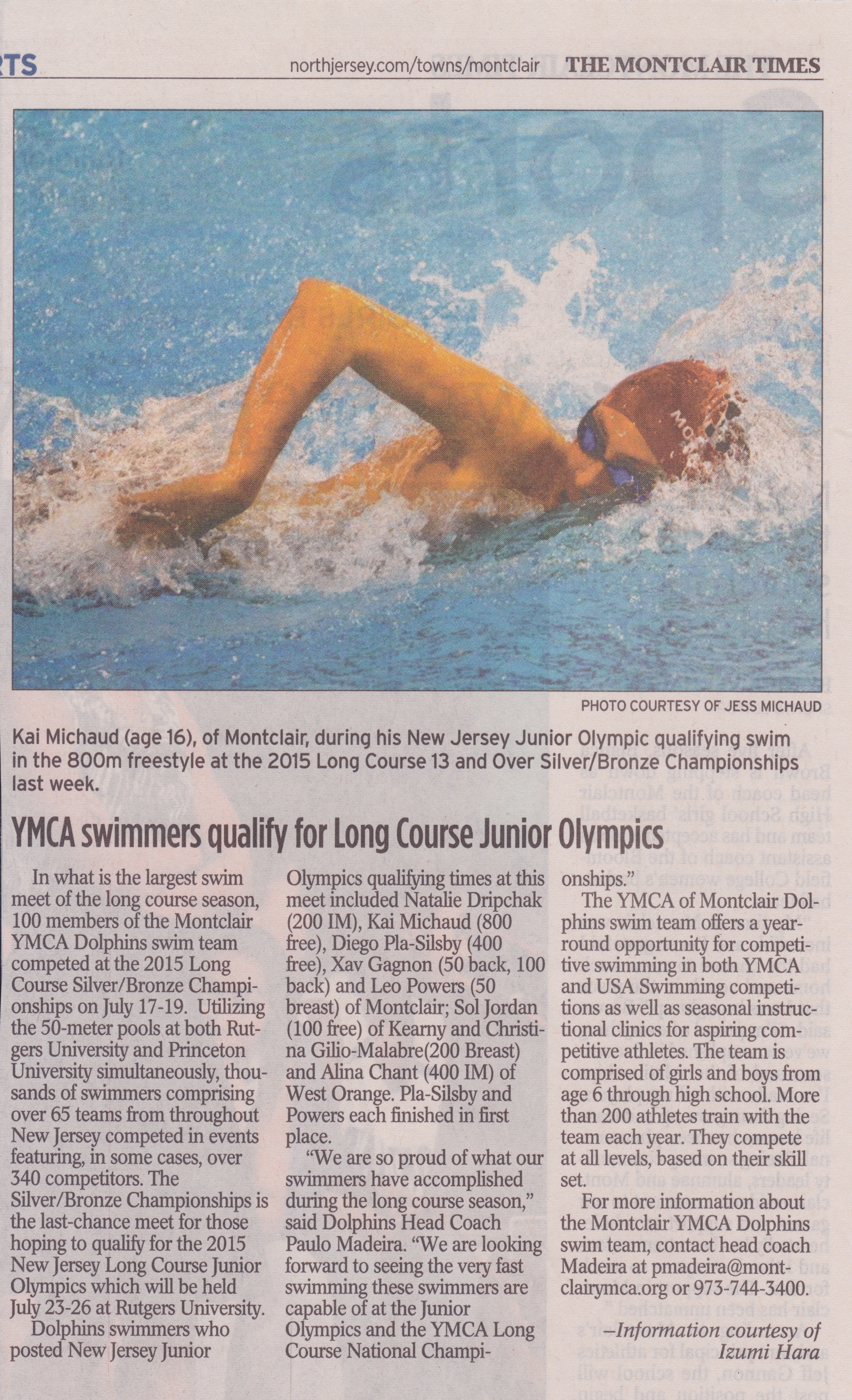 